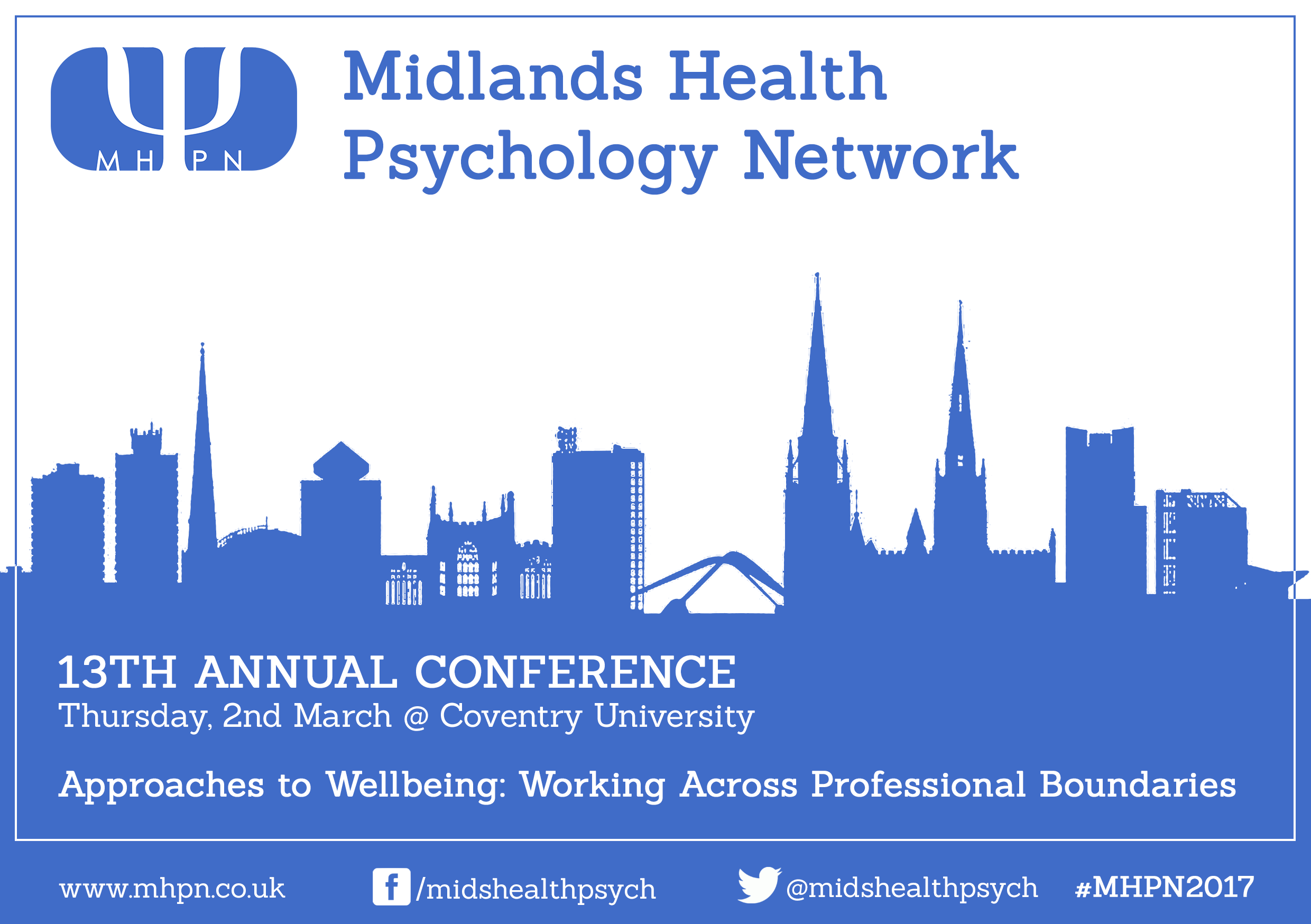 MHPN Annual Conference Abstract Submission Form- showcasing intervention / practice Completion instructions:Please complete all sections of this form and return via email: mail@mhpn.co.uk The deadline for submissions is Sunday 20th January 2019. The abstract should be a maximum of 500 words. Please use the headings given below. Please add mail@mhpn.co.uk to your safe email senders list to ensure you receive the decision on your abstract. If the submission is accepted you must register for a place within the deadline given. Your contact details (all correspondence will go through this contact): Abstract:Title: Background behind development of intervention: Aim of intervention: Description of the intervention to be showcased (including health psychology approach taken):Next steps: Word count: …/500Name:Email: Full list of authors with affiliations (please underline the presenting author)